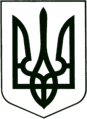 УКРАЇНА
МОГИЛІВ-ПОДІЛЬСЬКА МІСЬКА РАДА
ВІННИЦЬКОЇ ОБЛАСТІВИКОНАВЧИЙ КОМІТЕТ                                                           РІШЕННЯ №208Від 27.07.2023р.                                              м. Могилів-ПодільськийПро організацію громадських робіт на території Могилів-Подільської міської територіальної громади Могилів-Подільського району Вінницької області у 2023 роціКеруючись ст.ст. 34, 52 Закону України «Про місцеве самоврядування в Україні», ч. 3 ст. 31 Закону України «Про зайнятість населення», постановою Кабінету Міністрів України від 20 березня 2013 року №175 «Про затвердження Порядку організації громадських та інших робіт тимчасового характеру», з метою організації громадських робіт, -виконком міської ради ВИРІШИВ:1. Затвердити Перелік видів громадських робіт на 2023 рік, що мають суспільну, економічну та соціальну користь для Могилів-Подільської міської територіальної громади Могилів-Подільського району Вінницької області згідно з додатком 1.2. Затвердити перелік підприємств, установ та організацій за участю яких планується організація громадських робіт згідно з додатком 2.3. Проінформувати територіальний орган державної служби зайнятості про види громадських робіт та перелік їх виконавців.4. Контроль за виконанням даного рішення покласти на першого заступника міського голови Безмещука П.О..          Міський голова                                                         Геннадій ГЛУХМАНЮК                                                                           Додаток 1                                                              до рішення виконавчого                                                                                              комітету міської ради                                                              від 27.07.2023 року №208                                                   ПЕРЕЛІКвидів громадських робіт на 2023 рік, що мають суспільну, економічну та соціальну користь для Могилів-Подільської міської територіальної громади Могилів-Подільського району Вінницької області1. Заготівля дров для військових та населення.2. Розвантаження, фасування та роздача гуманітарної допомоги.3. Роботи із забезпечення життєдіяльності громадян, що постраждали     внаслідок бойових дій.4. Розбір завалів.5. Розчищення залізничних колій та автомобільних доріг.Перший заступник міського голови                                       Петро БЕЗМЕЩУК                                                                           Додаток 2                                                              до рішення виконавчого                                                                                              комітету міської ради                                                              від 27.07.2023 року №208 ПЕРЕЛІКпідприємств, установ та організацій за участю яких планується організація громадських робіт1. Могилів-Подільське міське комунальне підприємство «Житловокомунгосп».2. Могилів-Подільське міське комунальне підприємство «Могилів -    Подільський парк культури та відпочинку ім. Лесі Українки».3. Комунальне підприємство ритуального обслуговування «Скорбота»     Могилів-Подільської міської ради.4. Могилів-Подільське міське комунальне підприємство «Комбінат       комунальних підприємств».5. Виконавчий комітет Могилів-Подільської міської ради.Перший заступник міського голови                                         Петро БЕЗМЕЩУК 